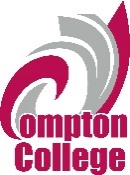 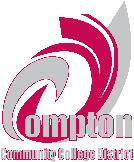 Core Planning TeamAgendaFacilitator: Amari Williams	Recorder: Hawk McFadzen Date: June 28, 2023Time: 1pm-2pmLocation: ZoomVision:Compton College will be the leading institution of student learning and success in higher education.Mission Statement:Compton College is a welcoming and inclusive community where diverse students are supported to pursue and attain student success. Compton College provides solutions to challenges, utilizes the latest techniques for preparing the workforce and provides clear pathways for completion of programs of study, transition to a university, and securing living-wage employment.__ Richette Bell__ Sheri Berger__ Rebekah Blonshine__ Carol DeLilly__ George Diaz__ Roza Ekimyan__ Paul Flor__ Amber Gillis__ Katherine Marsh__ Gayathri Manikandan__ Airek Mathews__ Jose Martinez__ Hawk McFadzen__ Jesse Mills__ Minodora Moldoveanu__ Abiodun Osanyinpeju __ Miguel Ornelas __ Jasmine Phillips__ Kendahl Radcliffe __ Don Roach __ Stephanie Schlatter__ Juan Tavarez__ Shirley Thomas__ Lynell Wiggins__Amari Williams __ Lynda Wilkerson__ Valerie Woodward__ Abdirashid YahyeAGENDA:Review notes from April 2023 meeting and recap May 2023 meeting and Environmental Scan Core Planning Team April 2023 Meeting Notes AccreditationJune Summit Recap2023 Environmental Scan/Standard IV.B.3Institutional Set GoalsPlanning CalendarAR 6200 2023-2024 Annual Planning ReportResources:Finalized 2023-2024 College Goals: 2023-2024 Compton College GoalsAGENDA:Review notes from April 2023 meeting and recap May 2023 meeting and Environmental Scan Core Planning Team April 2023 Meeting Notes AccreditationJune Summit Recap2023 Environmental Scan/Standard IV.B.3Institutional Set GoalsPlanning CalendarAR 6200 2023-2024 Annual Planning ReportResources:Finalized 2023-2024 College Goals: 2023-2024 Compton College GoalsAGENDA:Review notes from April 2023 meeting and recap May 2023 meeting and Environmental Scan Core Planning Team April 2023 Meeting Notes AccreditationJune Summit Recap2023 Environmental Scan/Standard IV.B.3Institutional Set GoalsPlanning CalendarAR 6200 2023-2024 Annual Planning ReportResources:Finalized 2023-2024 College Goals: 2023-2024 Compton College GoalsNext Meeting: July 26, 2023Next Meeting: July 26, 2023Next Meeting: July 26, 2023